Shayne Huxtable is a graduate of Washburn University. She majored in Mass Media Electronics and minored in History. Her love of Historical Romance began aged seventeen. Today she writes steamy Medieval Romance. She’s currently finishing up edits on her first manuscript, “The Dragon & The Viper” 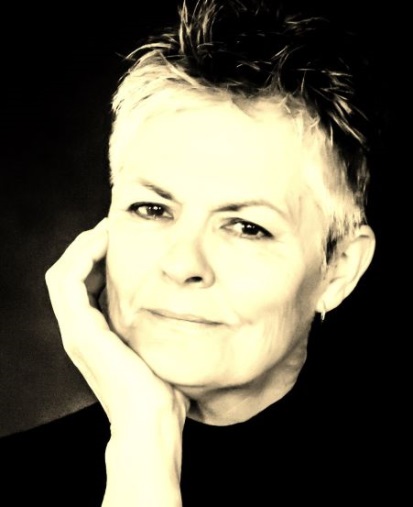 